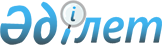 О внесении изменений и дополнений в постановление акимата города Павлодара от 8 апреля 2008 года N 424/10 "Об утверждении инструкции по назначению социальной помощи"
					
			Утративший силу
			
			
		
					Постановление акимата города Павлодара Павлодарской области от 31 июля 2008 года N 949/18. Зарегистрировано Управлением юстиции города Павлодара Павлодарской области 29 августа 2008 года за N 125. Утратило силу - постановлением акимата города Павлодар Павлодарской области от 30 января 2009 года N 130/2.

      Сноска. Утратило силу постановлением акимата города Павлодар Павлодарской области от 30 января 2009 года N 130/2.      В соответствии с подпунктом 14) пункта 1 статьи 31 Закона Республики Казахстан "О местном государственном управлении в Республике Казахстан", подпунктом 8) статьи 92 Бюджетного кодекса Республики Казахстан от 24 апреля 2004 года, в связи с уточнением бюджета города Павлодара на 2008 год акимат города Павлодара ПОСТАНОВЛЯЕТ:



      1. Внести в постановление акимата города Павлодара от 8 апреля 2008 года № 424/10 "Об утверждении инструкции по назначению социальной помощи" следующие изменения и дополнения:

      в главе 3 "Единовременная социальная помощь":

      пункт 20 дополнить:

      подпунктом 27) следующего содержания: "оказание социальной помощи молодым специалистам, направленным на работу в социальную сферу, единовременно в размере 300000,0 (триста тысяч) тенге.

      Социальная помощь выплачивается молодым выпускникам очной формы обучения, получившим направление департамента здравоохранения области на работу в социальную сферу, зарегистрированным в книге регистрации граждан и трудоустроенным по месту направления.";

      в пункте 21 после слов "выписка из книги регистрации граждан;" дополнить текстом следующего содержания "для подпункта 27) направление на работу, выданное соответствующим департаментом, копия приказа о принятии на работу.";

      в главе 6 "Социальная помощь, оказываемая через неправительственные организации в рамках реализации программы оказания социальной помощи населению города Павлодара":

      в пункте 33 сумму "942,1 (девятьсот  сорок  две  целых, одна десятая) тенге" заменить суммой "1188,57 (одна тысяча сто восемьдесят восемь целых, пятьдесят семь сотых) тенге";

      в пункте 34 сумму "9100 (девять тысяч сто) тенге" заменить суммой "9750 (девять тысяч семьсот пятьдесят) тенге";

      в пункте 35 сумму "1819,17 (одна тысяча восемьсот девятнадцать целых, семнадцать сотых) тенге" заменить суммой "2108,89 (две тысячи сто восемь целых, восемьдесят девять сотых) тенге";

      в пункте 36 сумму "122,3 (сто двадцать две целых, три десятых) тенге" заменить суммой "162,37 (сто шестьдесят две целых, тридцать семь сотых) тенге";

      в пункте 37 сумму "1013,29 (одна тысяча тринадцать целых, двадцать девять) тенге" заменить суммой "1351,06 (одна тысяча триста пятьдесят одна целых, шесть сотых) тенге";

      в пункте 38 сумму "4385,4 (четыре тысячи триста восемьдесят пять целых, четыре десятых) тенге" заменить суммой "5213,89 (пять тысяч двести тринадцать целых, восемьдесят девять сотых) тенге";

      в пункте 39 сумму "4545,83 (четыре тысячи пятьсот сорок пять целых восемьдесят три сотых) тенге" заменить суммой "5000 (пять тысяч) тенге";

      в пункте 40 сумму "24361 (двадцать четыре тысячи триста шестьдесят одна) тенге" заменить суммой "29323,81 (двадцать девять тысяч триста двадцать три целых, восемьдесят одна сотых) тенге";

      добавить пунктом 42 следующего содержания: "Оказание помощи слабовидящим и слепым гражданам путем организации гибкой системы профессиональной подготовки и переподготовки инвалидов по зрению и их социальной адаптации. Среднемесячный размер услуги на одного человека составляет 25000 (двадцать пять тысяч) тенге" (последующую нумерацию пунктов изменить с учетом добавленного пункта 42).



      2. Настоящее постановление вводится в действие по истечении 10 (десять) календарных дней после дня его первого официального опубликования.



      3. Контроль за выполнением настоящего постановления возложить на заместителя акима города Капенова Б. А.      Исполняющий обязанности

      акима города Павлодара                     А. Абдыкалыков
					© 2012. РГП на ПХВ «Институт законодательства и правовой информации Республики Казахстан» Министерства юстиции Республики Казахстан
				